О присвоении объектам адресации адреса и внесении информации 
в федеральную информационную адресную системуРуководствуясь Федеральным законом от 06 октября 2003 года № 131-ФЗ «Об общих принципах организации местного самоуправления в Российской Федерации», Постановлением Правительства Российской Федерации 
от 19.11.2014 № 1221 «Об утверждении правил присвоения, изменения 
и аннулирования адресов», Приказом Министерства финансов Российской Федерации от 05.11.2015 № 171н «Об утверждении перечня улично-дорожной сети, элементов объектов адресации, типов зданий (сооружений), помещений, используемых в качестве реквизитов адреса, и правил сокращенного наименования адресообразующих элементов», распоряжением Правительства Свердловской области от 31.03.2017 № 284-РП «Об утверждении Плана мероприятий («дорожной карты») по повышению доходности потенциала Свердловской области на 2017-2019 годы», Уставом Североуральского городского округа, постановлением Главы Североуральского городского округа от 25.11.2008 № 1655 «Об утверждении перечня наименований улиц, переулков, бульваров в населенных пунктах Североуральского городского округа», 
по результатам инвентаризации государственного адресного реестра, проведенной в соответствии с разделом IV постановления Правительства Российской Федерации от 22.05.2015 № 492 «О составе сведений об адресах, размещаемых в государственном адресном реестре, порядке межведомственного информационного взаимодействия при ведении государственного адресного реестра, о внесении изменений и признании утратившими силу некоторых актов Правительства Российской Федерации», Администрация Североуральского городского округаПОСТАНОВЛЯЕТ:1. Присвоить объектам недвижимости адреса и внести в федеральную информационную адресную систему информацию согласно приложению 
к настоящему постановлению.2. Контроль за исполнением настоящего постановления возложить 
на Заместителя Главы Администрации Североуральского городского округа 
В.В. Паслера.3. Настоящее постановление опубликовать на официальном сайте Администрации Североуральского городского округа.Глава Североуральского городского округа				          В.П. МатюшенкоПриложение к постановлению Администрации Североуральского городского округа от 13.06.2019 № 613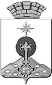 АДМИНИСТРАЦИЯ СЕВЕРОУРАЛЬСКОГО ГОРОДСКОГО ОКРУГА ПОСТАНОВЛЕНИЕАДМИНИСТРАЦИЯ СЕВЕРОУРАЛЬСКОГО ГОРОДСКОГО ОКРУГА ПОСТАНОВЛЕНИЕ13.06.2019                                                                                                         № 613                                                                                                        № 613г. Североуральскг. СевероуральскНомер № п/пАдрес (местоположение)Адресобъектов недвижимостиАдрес земельных участков 1Свердловская область, город Североуральск, гаражный массив по ул. 50 лет СУБРА, гаражный бокс № 1а Российская Федерация, Свердловская область, Североуральский городской округ, город Североуральск, По ул. 50 лет СУБРа территория, гараж 1аРоссийская Федерация, Свердловская область, Североуральский городской округ, город Североуральск, По ул. 50 лет СУБРа территория, земельный участок 1а2Свердловская область, город Североуральск, гаражный массив по ул. 50 лет СУБРА, гаражный бокс № 1Российская Федерация, Свердловская область, Североуральский городской округ, город Североуральск, По ул. 50 лет СУБРа территория, гараж 1Российская Федерация, Свердловская область, Североуральский городской округ, город Североуральск, По ул. 50 лет СУБРа территория, земельный участок 13Свердловская область, город Североуральск, гаражный массив по ул. 50 лет СУБРА, гаражный бокс № 2Российская Федерация, Свердловская область, Североуральский городской округ, город Североуральск, По ул. 50 лет СУБРа территория, гараж 2Российская Федерация, Свердловская область, Североуральский городской округ, город Североуральск, По ул. 50 лет СУБРа территория, земельный участок 24Свердловская область, город Североуральск, гаражный массив по ул. 50 лет СУБРА, гаражный бокс № 3Российская Федерация, Свердловская область, Североуральский городской округ, город Североуральск, По ул. 50 лет СУБРа территория, гараж 3Российская Федерация, Свердловская область, Североуральский городской округ, город Североуральск, По ул. 50 лет СУБРа территория, земельный участок 35Свердловская область, город Североуральск, гаражный массив по ул. 50 лет СУБРА, гаражный бокс № 4Российская Федерация, Свердловская область, Североуральский городской округ, город Североуральск, По ул. 50 лет СУБРа территория, гараж 4Российская Федерация, Свердловская область, Североуральский городской округ, город Североуральск, По ул. 50 лет СУБРа территория, земельный участок 46Свердловская область, город Североуральск, гаражный массив по ул. 50 лет СУБРА, гаражный бокс № 5Российская Федерация, Свердловская область, Североуральский городской округ, город Североуральск, По ул. 50 лет СУБРа территория, гараж 5Российская Федерация, Свердловская область, Североуральский городской округ, город Североуральск, По ул. 50 лет СУБРа территория, земельный участок 57Свердловская область, город Североуральск, гаражный массив по ул. 50 лет СУБРА, гаражный бокс № 6Российская Федерация, Свердловская область, Североуральский городской округ, город Североуральск, По ул. 50 лет СУБРа территория, гараж 6Российская Федерация, Свердловская область, Североуральский городской округ, город Североуральск, По ул. 50 лет СУБРа территория, земельный участок 68Свердловская область, город Североуральск, гаражный массив по ул. 50 лет СУБРА, гаражный бокс № 7Российская Федерация, Свердловская область, Североуральский городской округ, город Североуральск, По ул. 50 лет СУБРа территория, гараж 7Российская Федерация, Свердловская область, Североуральский городской округ, город Североуральск, По ул. 50 лет СУБРа территория, земельный участок 79Свердловская область, город Североуральск, гаражный массив по ул. 50 лет СУБРА, гаражный бокс № 8Российская Федерация, Свердловская область, Североуральский городской округ, город Североуральск, По ул. 50 лет СУБРа территория, гараж 8Российская Федерация, Свердловская область, Североуральский городской округ, город Североуральск, По ул. 50 лет СУБРа территория, земельный участок 810Свердловская область, город Североуральск, гаражный массив по ул. 50 лет СУБРА, гаражный бокс № 9Российская Федерация, Свердловская область, Североуральский городской округ, город Североуральск, По ул. 50 лет СУБРа территория, гараж 9Российская Федерация, Свердловская область, Североуральский городской округ, город Североуральск, По ул. 50 лет СУБРа территория, земельный участок 911Свердловская область, город Североуральск, гаражный массив по ул. 50 лет СУБРА, гаражный бокс № 10Российская Федерация, Свердловская область, Североуральский городской округ, город Североуральск, По ул. 50 лет СУБРа территория, гараж 10Российская Федерация, Свердловская область, Североуральский городской округ, город Североуральск, По ул. 50 лет СУБРа территория, земельный участок 1012Свердловская область, город Североуральск, гаражный массив по ул. 50 лет СУБРА, гаражный бокс № 11Российская Федерация, Свердловская область, Североуральский городской округ, город Североуральск, По ул. 50 лет СУБРа территория, гараж 11Российская Федерация, Свердловская область, Североуральский городской округ, город Североуральск, По ул. 50 лет СУБРа территория, земельный участок 1113Свердловская область, город Североуральск, гаражный массив по ул. 50 лет СУБРА, гаражный бокс № 12Российская Федерация, Свердловская область, Североуральский городской округ, город Североуральск, По ул. 50 лет СУБРа территория, гараж 12Российская Федерация, Свердловская область, Североуральский городской округ, город Североуральск, По ул. 50 лет СУБРа территория, земельный участок 1214Свердловская область, город Североуральск, гаражный массив по ул. 50 лет СУБРА, гаражный бокс № 13Российская Федерация, Свердловская область, Североуральский городской округ, город Североуральск, По ул. 50 лет СУБРа территория, гараж 13Российская Федерация, Свердловская область, Североуральский городской округ, город Североуральск, По ул. 50 лет СУБРа территория, земельный участок 1315Свердловская область, город Североуральск, гаражный массив по ул. 50 лет СУБРА, гаражный бокс № 14Российская Федерация, Свердловская область, Североуральский городской округ, город Североуральск, По ул. 50 лет СУБРа территория, гараж 14Российская Федерация, Свердловская область, Североуральский городской округ, город Североуральск, По ул. 50 лет СУБРа территория, земельный участок 1416Свердловская область, город Североуральск, гаражный массив по ул. 50 лет СУБРА, гаражный бокс № 15Российская Федерация, Свердловская область, Североуральский городской округ, город Североуральск, По ул. 50 лет СУБРа территория, гараж 15Российская Федерация, Свердловская область, Североуральский городской округ, город Североуральск, По ул. 50 лет СУБРа территория, земельный участок 1517Свердловская область, город Североуральск, гаражный массив по ул. 50 лет СУБРА, гаражный бокс № 16Российская Федерация, Свердловская область, Североуральский городской округ, город Североуральск, По ул. 50 лет СУБРа территория, гараж 16Российская Федерация, Свердловская область, Североуральский городской округ, город Североуральск, По ул. 50 лет СУБРа территория, земельный участок 1618Свердловская область, город Североуральск, гаражный массив по ул. 50 лет СУБРА, гаражный бокс № 17Российская Федерация, Свердловская область, Североуральский городской округ, город Североуральск, По ул. 50 лет СУБРа территория, гараж 17Российская Федерация, Свердловская область, Североуральский городской округ, город Североуральск, По ул. 50 лет СУБРа территория, земельный участок 1719Свердловская область, город Североуральск, гаражный массив по ул. 50 лет СУБРА, гаражный бокс № 18Российская Федерация, Свердловская область, Североуральский городской округ, город Североуральск, По ул. 50 лет СУБРа территория, гараж 18Российская Федерация, Свердловская область, Североуральский городской округ, город Североуральск, По ул. 50 лет СУБРа территория, земельный участок 1820Свердловская область, город Североуральск, гаражный массив по ул. 50 лет СУБРА, гаражный бокс № 19Российская Федерация, Свердловская область, Североуральский городской округ, город Североуральск, По ул. 50 лет СУБРа территория, гараж 19Российская Федерация, Свердловская область, Североуральский городской округ, город Североуральск, По ул. 50 лет СУБРа территория, земельный участок 1921Свердловская область, город Североуральск, гаражный массив по ул. 50 лет СУБРА, гаражный бокс № 20Российская Федерация, Свердловская область, Североуральский городской округ, город Североуральск, По ул. 50 лет СУБРа территория, гараж 20Российская Федерация, Свердловская область, Североуральский городской округ, город Североуральск, По ул. 50 лет СУБРа территория, земельный участок 2022Свердловская область, город Североуральск, гаражный массив по ул. 50 лет СУБРА, гаражный бокс № 21Российская Федерация, Свердловская область, Североуральский городской округ, город Североуральск, По ул. 50 лет СУБРа территория, гараж 21Российская Федерация, Свердловская область, Североуральский городской округ, город Североуральск, По ул. 50 лет СУБРа территория, земельный участок 2123Свердловская область, город Североуральск, гаражный массив по ул. 50 лет СУБРА, гаражный бокс № 22Российская Федерация, Свердловская область, Североуральский городской округ, город Североуральск, По ул. 50 лет СУБРа территория, гараж 22Российская Федерация, Свердловская область, Североуральский городской округ, город Североуральск, По ул. 50 лет СУБРа территория, земельный участок 2224Свердловская область, город Североуральск, гаражный массив по ул. 50 лет СУБРА, гаражный бокс № 23Российская Федерация, Свердловская область, Североуральский городской округ, город Североуральск, По ул. 50 лет СУБРа территория, гараж 23Российская Федерация, Свердловская область, Североуральский городской округ, город Североуральск, По ул. 50 лет СУБРа территория, земельный участок 2325Свердловская область, город Североуральск, гаражный массив по ул. 50 лет СУБРА, гаражный бокс № 24Российская Федерация, Свердловская область, Североуральский городской округ, город Североуральск, По ул. 50 лет СУБРа территория, гараж 24Российская Федерация, Свердловская область, Североуральский городской округ, город Североуральск, По ул. 50 лет СУБРа территория, земельный участок 2426Свердловская область, город Североуральск, гаражный массив по ул. 50 лет СУБРА, гаражный бокс № 25Российская Федерация, Свердловская область, Североуральский городской округ, город Североуральск, По ул. 50 лет СУБРа территория, гараж 25Российская Федерация, Свердловская область, Североуральский городской округ, город Североуральск, По ул. 50 лет СУБРа территория, земельный участок 2527Свердловская область, город Североуральск, гаражный массив по ул. 50 лет СУБРА, гаражный бокс № 26Российская Федерация, Свердловская область, Североуральский городской округ, город Североуральск, По ул. 50 лет СУБРа территория, гараж 26Российская Федерация, Свердловская область, Североуральский городской округ, город Североуральск, По ул. 50 лет СУБРа территория, земельный участок 2628Свердловская область, город Североуральск, гаражный массив по ул. 50 лет СУБРА, гаражный бокс № 27Российская Федерация, Свердловская область, Североуральский городской округ, город Североуральск, По ул. 50 лет СУБРа территория, гараж 27Российская Федерация, Свердловская область, Североуральский городской округ, город Североуральск, По ул. 50 лет СУБРа территория, земельный участок 2729Свердловская область, город Североуральск, гаражный массив по ул. 50 лет СУБРА, гаражный бокс № 28Российская Федерация, Свердловская область, Североуральский городской округ, город Североуральск, По ул. 50 лет СУБРа территория, гараж 28Российская Федерация, Свердловская область, Североуральский городской округ, город Североуральск, По ул. 50 лет СУБРа территория, земельный участок 2830Свердловская область, город Североуральск, гаражный массив по ул. 50 лет СУБРА, гаражный бокс № 29Российская Федерация, Свердловская область, Североуральский городской округ, город Североуральск, По ул. 50 лет СУБРа территория, гараж 29Российская Федерация, Свердловская область, Североуральский городской округ, город Североуральск, По ул. 50 лет СУБРа территория, земельный участок 2931Свердловская область, город Североуральск, гаражный массив по ул. 50 лет СУБРА, гаражный бокс № 30Российская Федерация, Свердловская область, Североуральский городской округ, город Североуральск, По ул. 50 лет СУБРа территория, гараж 30Российская Федерация, Свердловская область, Североуральский городской округ, город Североуральск, По ул. 50 лет СУБРа территория, земельный участок 3032Свердловская область, город Североуральск, гаражный массив по ул. 50 лет СУБРА, гаражный бокс № 31Российская Федерация, Свердловская область, Североуральский городской округ, город Североуральск, По ул. 50 лет СУБРа территория, гараж 31Российская Федерация, Свердловская область, Североуральский городской округ, город Североуральск, По ул. 50 лет СУБРа территория, земельный участок 3133Свердловская область, город Североуральск, гаражный массив по ул. 50 лет СУБРА, гаражный бокс № 32Российская Федерация, Свердловская область, Североуральский городской округ, город Североуральск, По ул. 50 лет СУБРа территория, гараж 32Российская Федерация, Свердловская область, Североуральский городской округ, город Североуральск, По ул. 50 лет СУБРа территория, земельный участок 3234Свердловская область, город Североуральск, гаражный массив по ул. 50 лет СУБРА, гаражный бокс № 33Российская Федерация, Свердловская область, Североуральский городской округ, город Североуральск, По ул. 50 лет СУБРа территория, гараж 33Российская Федерация, Свердловская область, Североуральский городской округ, город Североуральск, По ул. 50 лет СУБРа территория, земельный участок 3335Свердловская область, город Североуральск, гаражный массив по ул. 50 лет СУБРА, гаражный бокс № 34Российская Федерация, Свердловская область, Североуральский городской округ, город Североуральск, По ул. 50 лет СУБРа территория, гараж 34Российская Федерация, Свердловская область, Североуральский городской округ, город Североуральск, По ул. 50 лет СУБРа территория, земельный участок 3436Свердловская область, город Североуральск, гаражный массив по ул. 50 лет СУБРА, гаражный бокс № 35Российская Федерация, Свердловская область, Североуральский городской округ, город Североуральск, По ул. 50 лет СУБРа территория, гараж 35Российская Федерация, Свердловская область, Североуральский городской округ, город Североуральск, По ул. 50 лет СУБРа территория, земельный участок 3537Свердловская область, город Североуральск, гаражный массив по ул. 50 лет СУБРА, гаражный бокс № 36Российская Федерация, Свердловская область, Североуральский городской округ, город Североуральск, По ул. 50 лет СУБРа территория, гараж 36Российская Федерация, Свердловская область, Североуральский городской округ, город Североуральск, По ул. 50 лет СУБРа территория, земельный участок 3638Свердловская область, город Североуральск, гаражный массив по ул. 50 лет СУБРА, гаражный бокс № 37Российская Федерация, Свердловская область, Североуральский городской округ, город Североуральск, По ул. 50 лет СУБРа территория, гараж 37Российская Федерация, Свердловская область, Североуральский городской округ, город Североуральск, По ул. 50 лет СУБРа территория, земельный участок 3739Свердловская область, город Североуральск, гаражный массив по ул. 50 лет СУБРА, гаражный бокс № 38Российская Федерация, Свердловская область, Североуральский городской округ, город Североуральск, По ул. 50 лет СУБРа территория, гараж 38Российская Федерация, Свердловская область, Североуральский городской округ, город Североуральск, По ул. 50 лет СУБРа территория, земельный участок 3840Свердловская область, город Североуральск, гаражный массив по ул. 50 лет СУБРА, гаражный бокс № 39Российская Федерация, Свердловская область, Североуральский городской округ, город Североуральск, По ул. 50 лет СУБРа территория, гараж 39Российская Федерация, Свердловская область, Североуральский городской округ, город Североуральск, По ул. 50 лет СУБРа территория, земельный участок 3941Свердловская область, город Североуральск, гаражный массив по ул. 50 лет СУБРА, гаражный бокс № 40Российская Федерация, Свердловская область, Североуральский городской округ, город Североуральск, По ул. 50 лет СУБРа территория, гараж 40Российская Федерация, Свердловская область, Североуральский городской округ, город Североуральск, По ул. 50 лет СУБРа территория, земельный участок 4042Свердловская область, город Североуральск, гаражный массив по ул. 50 лет СУБРА, гаражный бокс № 41Российская Федерация, Свердловская область, Североуральский городской округ, город Североуральск, По ул. 50 лет СУБРа территория, гараж 41Российская Федерация, Свердловская область, Североуральский городской округ, город Североуральск, По ул. 50 лет СУБРа территория, земельный участок 4143Свердловская область, город Североуральск, гаражный массив по ул. 50 лет СУБРА, гаражный бокс № 42Российская Федерация, Свердловская область, Североуральский городской округ, город Североуральск, По ул. 50 лет СУБРа территория, гараж 42Российская Федерация, Свердловская область, Североуральский городской округ, город Североуральск, По ул. 50 лет СУБРа территория, земельный участок 4244Свердловская область, город Североуральск, гаражный массив по ул. 50 лет СУБРА, гаражный бокс № 43Российская Федерация, Свердловская область, Североуральский городской округ, город Североуральск, По ул. 50 лет СУБРа территория, гараж 43Российская Федерация, Свердловская область, Североуральский городской округ, город Североуральск, По ул. 50 лет СУБРа территория, земельный участок 4345Свердловская область, город Североуральск, гаражный массив по ул. 50 лет СУБРА, гаражный бокс № 44Российская Федерация, Свердловская область, Североуральский городской округ, город Североуральск, По ул. 50 лет СУБРа территория, гараж 44Российская Федерация, Свердловская область, Североуральский городской округ, город Североуральск, По ул. 50 лет СУБРа территория, земельный участок 4446Свердловская область, город Североуральск, гаражный массив по ул. 50 лет СУБРА, гаражный бокс № 45Российская Федерация, Свердловская область, Североуральский городской округ, город Североуральск, По ул. 50 лет СУБРа территория, гараж 45Российская Федерация, Свердловская область, Североуральский городской округ, город Североуральск, По ул. 50 лет СУБРа территория, земельный участок 4547Свердловская область, город Североуральск, гаражный массив по ул. 50 лет СУБРА, гаражный бокс № 46Российская Федерация, Свердловская область, Североуральский городской округ, город Североуральск, По ул. 50 лет СУБРа территория, гараж 46Российская Федерация, Свердловская область, Североуральский городской округ, город Североуральск, По ул. 50 лет СУБРа территория, земельный участок 4648Свердловская область, город Североуральск, гаражный массив по ул. 50 лет СУБРА, гаражный бокс № 47Российская Федерация, Свердловская область, Североуральский городской округ, город Североуральск, По ул. 50 лет СУБРа территория, гараж 47Российская Федерация, Свердловская область, Североуральский городской округ, город Североуральск, По ул. 50 лет СУБРа территория, земельный участок 4749Свердловская область, город Североуральск, гаражный массив по ул. 50 лет СУБРА, гаражный бокс № 48Российская Федерация, Свердловская область, Североуральский городской округ, город Североуральск, По ул. 50 лет СУБРа территория, гараж 48Российская Федерация, Свердловская область, Североуральский городской округ, город Североуральск, По ул. 50 лет СУБРа территория, земельный участок 4850Свердловская область, город Североуральск, гаражный массив по ул. 50 лет СУБРА, гаражный бокс № 49Российская Федерация, Свердловская область, Североуральский городской округ, город Североуральск, По ул. 50 лет СУБРа территория, гараж 49Российская Федерация, Свердловская область, Североуральский городской округ, город Североуральск, По ул. 50 лет СУБРа территория, земельный участок 4951Свердловская область, город Североуральск, гаражный массив по ул. 50 лет СУБРА, гаражный бокс № 50Российская Федерация, Свердловская область, Североуральский городской округ, город Североуральск, По ул. 50 лет СУБРа территория, гараж 50Российская Федерация, Свердловская область, Североуральский городской округ, город Североуральск, По ул. 50 лет СУБРа территория, земельный участок 5052Свердловская область, город Североуральск, гаражный массив по ул. 50 лет СУБРА, гаражный бокс № 51Российская Федерация, Свердловская область, Североуральский городской округ, город Североуральск, По ул. 50 лет СУБРа территория, гараж 51Российская Федерация, Свердловская область, Североуральский городской округ, город Североуральск, По ул. 50 лет СУБРа территория, земельный участок 5153Свердловская область, город Североуральск, гаражный массив по ул. 50 лет СУБРА, гаражный бокс № 52Российская Федерация, Свердловская область, Североуральский городской округ, город Североуральск, По ул. 50 лет СУБРа территория, гараж 52Российская Федерация, Свердловская область, Североуральский городской округ, город Североуральск, По ул. 50 лет СУБРа территория, земельный участок 5254Свердловская область, город Североуральск, гаражный массив по ул. 50 лет СУБРА, гаражный бокс № 53Российская Федерация, Свердловская область, Североуральский городской округ, город Североуральск, По ул. 50 лет СУБРа территория, гараж 53Российская Федерация, Свердловская область, Североуральский городской округ, город Североуральск, По ул. 50 лет СУБРа территория, земельный участок 5355Свердловская область, город Североуральск, гаражный массив по ул. 50 лет СУБРА, гаражный бокс № 54Российская Федерация, Свердловская область, Североуральский городской округ, город Североуральск, По ул. 50 лет СУБРа территория, гараж 54Российская Федерация, Свердловская область, Североуральский городской округ, город Североуральск, По ул. 50 лет СУБРа территория, земельный участок 5456Свердловская область, город Североуральск, гаражный массив по ул. 50 лет СУБРА, гаражный бокс № 55Российская Федерация, Свердловская область, Североуральский городской округ, город Североуральск, По ул. 50 лет СУБРа территория, гараж 55Российская Федерация, Свердловская область, Североуральский городской округ, город Североуральск, По ул. 50 лет СУБРа территория, земельный участок 5557Свердловская область, город Североуральск, гаражный массив по ул. 50 лет СУБРА, гаражный бокс № 56Российская Федерация, Свердловская область, Североуральский городской округ, город Североуральск, По ул. 50 лет СУБРа территория, гараж 56Российская Федерация, Свердловская область, Североуральский городской округ, город Североуральск, По ул. 50 лет СУБРа территория, земельный участок 5658Свердловская область, город Североуральск, гаражный массив по ул. 50 лет СУБРА, гаражный бокс № 57Российская Федерация, Свердловская область, Североуральский городской округ, город Североуральск, По ул. 50 лет СУБРа территория, гараж 57Российская Федерация, Свердловская область, Североуральский городской округ, город Североуральск, По ул. 50 лет СУБРа территория, земельный участок 5759Свердловская область, город Североуральск, гаражный массив по ул. 50 лет СУБРА, гаражный бокс № 58Российская Федерация, Свердловская область, Североуральский городской округ, город Североуральск, По ул. 50 лет СУБРа территория, гараж 58Российская Федерация, Свердловская область, Североуральский городской округ, город Североуральск, По ул. 50 лет СУБРа территория, земельный участок 5860Свердловская область, город Североуральск, гаражный массив по ул. 50 лет СУБРА, гаражный бокс № 59Российская Федерация, Свердловская область, Североуральский городской округ, город Североуральск, По ул. 50 лет СУБРа территория, гараж 59Российская Федерация, Свердловская область, Североуральский городской округ, город Североуральск, По ул. 50 лет СУБРа территория, земельный участок 5961Свердловская область, город Североуральск, гаражный массив по ул. 50 лет СУБРА, гаражный бокс № 60Российская Федерация, Свердловская область, Североуральский городской округ, город Североуральск, По ул. 50 лет СУБРа территория, гараж 60Российская Федерация, Свердловская область, Североуральский городской округ, город Североуральск, По ул. 50 лет СУБРа территория, земельный участок 6062Свердловская область, город Североуральск, гаражный массив по ул. 50 лет СУБРА, гаражный бокс № 61Российская Федерация, Свердловская область, Североуральский городской округ, город Североуральск, По ул. 50 лет СУБРа территория, гараж 61Российская Федерация, Свердловская область, Североуральский городской округ, город Североуральск, По ул. 50 лет СУБРа территория, земельный участок 6163Свердловская область, город Североуральск, гаражный массив по ул. 50 лет СУБРА, гаражный бокс № 62Российская Федерация, Свердловская область, Североуральский городской округ, город Североуральск, По ул. 50 лет СУБРа территория, гараж 62Российская Федерация, Свердловская область, Североуральский городской округ, город Североуральск, По ул. 50 лет СУБРа территория, земельный участок 6264Свердловская область, город Североуральск, гаражный массив по ул. 50 лет СУБРА, гаражный бокс № 63Российская Федерация, Свердловская область, Североуральский городской округ, город Североуральск, По ул. 50 лет СУБРа территория, гараж 63Российская Федерация, Свердловская область, Североуральский городской округ, город Североуральск, По ул. 50 лет СУБРа территория, земельный участок 6365Свердловская область, город Североуральск, гаражный массив по ул. 50 лет СУБРА, гаражный бокс № 64Российская Федерация, Свердловская область, Североуральский городской округ, город Североуральск, По ул. 50 лет СУБРа территория, гараж 64Российская Федерация, Свердловская область, Североуральский городской округ, город Североуральск, По ул. 50 лет СУБРа территория, земельный участок 6466Свердловская область, город Североуральск, гаражный массив по ул. 50 лет СУБРА, гаражный бокс № 65Российская Федерация, Свердловская область, Североуральский городской округ, город Североуральск, По ул. 50 лет СУБРа территория, гараж 65Российская Федерация, Свердловская область, Североуральский городской округ, город Североуральск, По ул. 50 лет СУБРа территория, земельный участок 6567Свердловская область, город Североуральск, гаражный массив по ул. 50 лет СУБРА, гаражный бокс № 66Российская Федерация, Свердловская область, Североуральский городской округ, город Североуральск, По ул. 50 лет СУБРа территория, гараж 66Российская Федерация, Свердловская область, Североуральский городской округ, город Североуральск, По ул. 50 лет СУБРа территория, земельный участок 6668Свердловская область, город Североуральск, гаражный массив по ул. 50 лет СУБРА, гаражный бокс № 67Российская Федерация, Свердловская область, Североуральский городской округ, город Североуральск, По ул. 50 лет СУБРа территория, гараж 67Российская Федерация, Свердловская область, Североуральский городской округ, город Североуральск, По ул. 50 лет СУБРа территория, земельный участок 6769Свердловская область, город Североуральск, гаражный массив по ул. 50 лет СУБРА, гаражный бокс № 68Российская Федерация, Свердловская область, Североуральский городской округ, город Североуральск, По ул. 50 лет СУБРа территория, гараж 68Российская Федерация, Свердловская область, Североуральский городской округ, город Североуральск, По ул. 50 лет СУБРа территория, земельный участок 6870Свердловская область, город Североуральск, гаражный массив по ул. 50 лет СУБРА, гаражный бокс № 69Российская Федерация, Свердловская область, Североуральский городской округ, город Североуральск, По ул. 50 лет СУБРа территория, гараж 69Российская Федерация, Свердловская область, Североуральский городской округ, город Североуральск, По ул. 50 лет СУБРа территория, земельный участок 6971Свердловская область, город Североуральск, гаражный массив по ул. 50 лет СУБРА, гаражный бокс № 70Российская Федерация, Свердловская область, Североуральский городской округ, город Североуральск, По ул. 50 лет СУБРа территория, гараж 70Российская Федерация, Свердловская область, Североуральский городской округ, город Североуральск, По ул. 50 лет СУБРа территория, земельный участок 7072Свердловская область, город Североуральск, гаражный массив по ул. 50 лет СУБРА, гаражный бокс № 71Российская Федерация, Свердловская область, Североуральский городской округ, город Североуральск, По ул. 50 лет СУБРа территория, гараж 71Российская Федерация, Свердловская область, Североуральский городской округ, город Североуральск, По ул. 50 лет СУБРа территория, земельный участок 7173Свердловская область, город Североуральск, гаражный массив по ул. 50 лет СУБРА, гаражный бокс № 72Российская Федерация, Свердловская область, Североуральский городской округ, город Североуральск, По ул. 50 лет СУБРа территория, гараж 72Российская Федерация, Свердловская область, Североуральский городской округ, город Североуральск, По ул. 50 лет СУБРа территория, земельный участок 7274Свердловская область, город Североуральск, гаражный массив по ул. 50 лет СУБРА, гаражный бокс № 73Российская Федерация, Свердловская область, Североуральский городской округ, город Североуральск, По ул. 50 лет СУБРа территория, гараж 73Российская Федерация, Свердловская область, Североуральский городской округ, город Североуральск, По ул. 50 лет СУБРа территория, земельный участок 7375Свердловская область, город Североуральск, гаражный массив по ул. 50 лет СУБРА, гаражный бокс № 74Российская Федерация, Свердловская область, Североуральский городской округ, город Североуральск, По ул. 50 лет СУБРа территория, гараж 74Российская Федерация, Свердловская область, Североуральский городской округ, город Североуральск, По ул. 50 лет СУБРа территория, земельный участок 7476Свердловская область, город Североуральск, гаражный массив по ул. 50 лет СУБРА, гаражный бокс № 75Российская Федерация, Свердловская область, Североуральский городской округ, город Североуральск, По ул. 50 лет СУБРа территория, гараж 75Российская Федерация, Свердловская область, Североуральский городской округ, город Североуральск, По ул. 50 лет СУБРа территория, земельный участок 7577Свердловская область, город Североуральск, гаражный массив по ул. 50 лет СУБРА, гаражный бокс № 76Российская Федерация, Свердловская область, Североуральский городской округ, город Североуральск, По ул. 50 лет СУБРа территория, гараж 76Российская Федерация, Свердловская область, Североуральский городской округ, город Североуральск, По ул. 50 лет СУБРа территория, земельный участок 7678Свердловская область, город Североуральск, гаражный массив по ул. 50 лет СУБРА, гаражный бокс № 77Российская Федерация, Свердловская область, Североуральский городской округ, город Североуральск, По ул. 50 лет СУБРа территория, гараж 77Российская Федерация, Свердловская область, Североуральский городской округ, город Североуральск, По ул. 50 лет СУБРа территория, земельный участок 7779Свердловская область, город Североуральск, гаражный массив по ул. 50 лет СУБРА, гаражный бокс № 78Российская Федерация, Свердловская область, Североуральский городской округ, город Североуральск, По ул. 50 лет СУБРа территория, гараж 78Российская Федерация, Свердловская область, Североуральский городской округ, город Североуральск, По ул. 50 лет СУБРа территория, земельный участок 7880Свердловская область, город Североуральск, гаражный массив по ул. 50 лет СУБРА, гаражный бокс № 79Российская Федерация, Свердловская область, Североуральский городской округ, город Североуральск, По ул. 50 лет СУБРа территория, гараж 79Российская Федерация, Свердловская область, Североуральский городской округ, город Североуральск, По ул. 50 лет СУБРа территория, земельный участок 7981Свердловская область, город Североуральск, гаражный массив по ул. 50 лет СУБРА, гаражный бокс № 80Российская Федерация, Свердловская область, Североуральский городской округ, город Североуральск, По ул. 50 лет СУБРа территория, гараж 80Российская Федерация, Свердловская область, Североуральский городской округ, город Североуральск, По ул. 50 лет СУБРа территория, земельный участок 8082Свердловская область, город Североуральск, гаражный массив по ул. 50 лет СУБРА, гаражный бокс № 81Российская Федерация, Свердловская область, Североуральский городской округ, город Североуральск, По ул. 50 лет СУБРа территория, гараж 81Российская Федерация, Свердловская область, Североуральский городской округ, город Североуральск, По ул. 50 лет СУБРа территория, земельный участок 8183Свердловская область, город Североуральск, гаражный массив по ул. 50 лет СУБРА, гаражный бокс № 82Российская Федерация, Свердловская область, Североуральский городской округ, город Североуральск, По ул. 50 лет СУБРа территория, гараж 82Российская Федерация, Свердловская область, Североуральский городской округ, город Североуральск, По ул. 50 лет СУБРа территория, земельный участок 8284Свердловская область, город Североуральск, гаражный массив по ул. 50 лет СУБРА, гаражный бокс № 83Российская Федерация, Свердловская область, Североуральский городской округ, город Североуральск, По ул. 50 лет СУБРа территория, гараж 83Российская Федерация, Свердловская область, Североуральский городской округ, город Североуральск, По ул. 50 лет СУБРа территория, земельный участок 8385Свердловская область, город Североуральск, гаражный массив по ул. 50 лет СУБРА, гаражный бокс № 84Российская Федерация, Свердловская область, Североуральский городской округ, город Североуральск, По ул. 50 лет СУБРа территория, гараж 84Российская Федерация, Свердловская область, Североуральский городской округ, город Североуральск, По ул. 50 лет СУБРа территория, земельный участок 8486Свердловская область, город Североуральск, гаражный массив по ул. 50 лет СУБРА, гаражный бокс № 85Российская Федерация, Свердловская область, Североуральский городской округ, город Североуральск, По ул. 50 лет СУБРа территория, гараж 85Российская Федерация, Свердловская область, Североуральский городской округ, город Североуральск, По ул. 50 лет СУБРа территория, земельный участок 8587Свердловская область, город Североуральск, гаражный массив по ул. 50 лет СУБРА, гаражный бокс № 86Российская Федерация, Свердловская область, Североуральский городской округ, город Североуральск, По ул. 50 лет СУБРа территория, гараж 86Российская Федерация, Свердловская область, Североуральский городской округ, город Североуральск, По ул. 50 лет СУБРа территория, земельный участок 8688Свердловская область, город Североуральск, гаражный массив по ул. 50 лет СУБРА, гаражный бокс № 87Российская Федерация, Свердловская область, Североуральский городской округ, город Североуральск, По ул. 50 лет СУБРа территория, гараж 87Российская Федерация, Свердловская область, Североуральский городской округ, город Североуральск, По ул. 50 лет СУБРа территория, земельный участок 8789Свердловская область, город Североуральск, гаражный массив по ул. 50 лет СУБРА, гаражный бокс № 88Российская Федерация, Свердловская область, Североуральский городской округ, город Североуральск, По ул. 50 лет СУБРа территория, гараж 88Российская Федерация, Свердловская область, Североуральский городской округ, город Североуральск, По ул. 50 лет СУБРа территория, земельный участок 8890Свердловская область, город Североуральск, гаражный массив по ул. 50 лет СУБРА, гаражный бокс № 89Российская Федерация, Свердловская область, Североуральский городской округ, город Североуральск, По ул. 50 лет СУБРа территория, гараж 89Российская Федерация, Свердловская область, Североуральский городской округ, город Североуральск, По ул. 50 лет СУБРа территория, земельный участок 8991Свердловская область, город Североуральск, гаражный массив по ул. 50 лет СУБРА, гаражный бокс № 90Российская Федерация, Свердловская область, Североуральский городской округ, город Североуральск, По ул. 50 лет СУБРа территория, гараж 90Российская Федерация, Свердловская область, Североуральский городской округ, город Североуральск, По ул. 50 лет СУБРа территория, земельный участок 9092Свердловская область, город Североуральск, гаражный массив по ул. 50 лет СУБРА, гаражный бокс № 91Российская Федерация, Свердловская область, Североуральский городской округ, город Североуральск, По ул. 50 лет СУБРа территория, гараж 91Российская Федерация, Свердловская область, Североуральский городской округ, город Североуральск, По ул. 50 лет СУБРа территория, земельный участок 9193Свердловская область, город Североуральск, гаражный массив по ул. 50 лет СУБРА, гаражный бокс № 92Российская Федерация, Свердловская область, Североуральский городской округ, город Североуральск, По ул. 50 лет СУБРа территория, гараж 92Российская Федерация, Свердловская область, Североуральский городской округ, город Североуральск, По ул. 50 лет СУБРа территория, земельный участок 9294Свердловская область, город Североуральск, гаражный массив по ул. 50 лет СУБРА, гаражный бокс № 93Российская Федерация, Свердловская область, Североуральский городской округ, город Североуральск, По ул. 50 лет СУБРа территория, гараж 93Российская Федерация, Свердловская область, Североуральский городской округ, город Североуральск, По ул. 50 лет СУБРа территория, земельный участок 9395Свердловская область, город Североуральск, гаражный массив по ул. 50 лет СУБРА, гаражный бокс № 94Российская Федерация, Свердловская область, Североуральский городской округ, город Североуральск, По ул. 50 лет СУБРа территория, гараж 94Российская Федерация, Свердловская область, Североуральский городской округ, город Североуральск, По ул. 50 лет СУБРа территория, земельный участок 9496Свердловская область, город Североуральск, гаражный массив по ул. 50 лет СУБРА, гаражный бокс № 95Российская Федерация, Свердловская область, Североуральский городской округ, город Североуральск, По ул. 50 лет СУБРа территория, гараж 95Российская Федерация, Свердловская область, Североуральский городской округ, город Североуральск, По ул. 50 лет СУБРа территория, земельный участок 9597Свердловская область, город Североуральск, гаражный массив по ул. 50 лет СУБРА, гаражный бокс № 96Российская Федерация, Свердловская область, Североуральский городской округ, город Североуральск, По ул. 50 лет СУБРа территория, гараж 96Российская Федерация, Свердловская область, Североуральский городской округ, город Североуральск, По ул. 50 лет СУБРа территория, земельный участок 9698Свердловская область, город Североуральск, гаражный массив по ул. 50 лет СУБРА, гаражный бокс № 97Российская Федерация, Свердловская область, Североуральский городской округ, город Североуральск, По ул. 50 лет СУБРа территория, гараж 97Российская Федерация, Свердловская область, Североуральский городской округ, город Североуральск, По ул. 50 лет СУБРа территория, земельный участок 9799Свердловская область, город Североуральск, гаражный массив по ул. 50 лет СУБРА, гаражный бокс № 98Российская Федерация, Свердловская область, Североуральский городской округ, город Североуральск, По ул. 50 лет СУБРа территория, гараж 98Российская Федерация, Свердловская область, Североуральский городской округ, город Североуральск, По ул. 50 лет СУБРа территория, земельный участок 98100Свердловская область, город Североуральск, гаражный массив по ул. 50 лет СУБРА, гаражный бокс № 99Российская Федерация, Свердловская область, Североуральский городской округ, город Североуральск, По ул. 50 лет СУБРа территория, гараж 99Российская Федерация, Свердловская область, Североуральский городской округ, город Североуральск, По ул. 50 лет СУБРа территория, земельный участок 99101Свердловская область, город Североуральск, гаражный массив по ул. 50 лет СУБРА, гаражный бокс № 100Российская Федерация, Свердловская область, Североуральский городской округ, город Североуральск, По ул. 50 лет СУБРа территория, гараж 100Российская Федерация, Свердловская область, Североуральский городской округ, город Североуральск, По ул. 50 лет СУБРа территория, земельный участок 100102Свердловская область, город Североуральск, гаражный массив по ул. 50 лет СУБРА, гаражный бокс № 101Российская Федерация, Свердловская область, Североуральский городской округ, город Североуральск, По ул. 50 лет СУБРа территория, гараж 101Российская Федерация, Свердловская область, Североуральский городской округ, город Североуральск, По ул. 50 лет СУБРа территория, земельный участок 101103Свердловская область, город Североуральск, гаражный массив по ул. 50 лет СУБРА, гаражный бокс № 102Российская Федерация, Свердловская область, Североуральский городской округ, город Североуральск, По ул. 50 лет СУБРа территория, гараж 102Российская Федерация, Свердловская область, Североуральский городской округ, город Североуральск, По ул. 50 лет СУБРа территория, земельный участок 102